嘉義縣政府再生能源推廣說明會活動目的嘉義縣政府積極推動再生能源，本縣位處台灣中南部，陽光豐沛，日照充足，其地理環境具相對優勢，具有良好的太陽能發電條件，期望透過綠能政策，達成非核家園之目標。本縣太保市、水上鄉、新港鄉、朴子市及民雄鄉等鄉鎮為主要蔬果、農糧產銷班，縣內近年來溫室栽培及農糧產製儲銷設施逐年增加，為配合國家再生能源政策，「申請農業用地作農業設施容許使用審查辦法」，將再生能源發展條例所定太陽能及非抽蓄式水力設施等，定義為綠能設施，納入容許辦法予以規範，允許在不影響農業經營之前提下，於農業設施屋頂上設置。因此，本次針對在地民眾、產銷班、農民等針對有意願設置太陽光電板之農糧製儲銷設施業主參與，推廣農業設施設置屋頂型太陽光電政策，不僅具有降低室內約3-5度效果，出租屋頂或售電收入，並節省設施用電成本，減省環境控制成本(如風扇、灑水等)，創造農業為本，綠能加值。另外，近年來配合中央能源政策，加速再生能源發展，嘉義縣110年配合中央推動「綠能屋頂 全民參與」專案，由縣政府遴選優質營運商，協助轄區內有意願之住戶及工商服務業者免費設置太陽光電系統，以「民眾零出資、政府零補助」做為推動原則。因此，藉由本次說明會廣邀一般民眾參與，以減緩民眾對於再生能源設置疑慮，並了解本縣綠能政策推行方向，以促進嘉義綠能產業發展。辦理單位：主辦單位：嘉義縣政府經濟發展處承辦單位：新系環境技術有限公司活動時間與地點: (一)時間：111年3月25日(五)下午1:50～3：30(二)地點：太保市後庄里社區活動中心(嘉義縣太保市後庄里18號)參加對象：太保市一般民眾、各里長、各社區發展協會、太保市民代表會、太保市鎮農會、產銷班、保證責任產銷合作社、有意願設置屋頂型太陽光電板之農糧製儲銷設施業主等。活動議程表：活動報名表時間議題單位13：50~14：00報到、領取資料嘉義縣政府經濟發展處新系環境技術有限公司14：00~14：10長官致詞嘉義縣政府經濟發展處14：10~14：30農業設施太陽光電政策說明加昱能源有限公司14：30~14：50嘉義縣再生能源政策及綠能屋頂推動宣導說明新系環境技術有限公司14：50~15：10光電業者實例經驗分享得禾能源股份有限公司15：10~15：30有獎徵答、民眾提問及回應全體人員15：30~散會散會嘉義縣政府再生能源推廣說明會-太保市嘉義縣政府再生能源推廣說明會-太保市活動時間/地點111年3月25日下午1:50~3:30太保市後庄里社區活動中心報名資訊姓	名：	                單位/職稱：_____________聯絡電	話：                E-mail：	                            報 名 方 式請於111年3月23日前將報名表透過下列方式之一傳至本公司，或掃描右方QR Code完成報名後，請來電確認。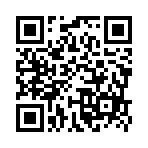 e-mail：cassidy7168@gmail.com 傳真：05-3621201網路報名：https://forms.gle/nwhGiEYqCD69YEG58聯絡人：05-3625699，郭小姐或佘小姐請遵守防疫相關規定，全程配戴口罩，如有發燒及相關症狀者請勿前往。全程參與會後提供餐盒一份。